1st ELGIN SCOUTSRISK ASSESSMENT FOR RESIDENTIAL VISITSSurvival Camp 2021NAME OF DISTRICT/GROUP: 1st Elgin Scouts NAME OF PERSON COMPLETING RISK ASSESSMENT/UPDATE: Steven ThomsonDATE OF RISK ASSESSMENT/UPDATE: 20/08/2021The aim of a generic risk assessment is to provide general information on the type of hazards adults and young members (as well as others who may be involved) are exposed to.The list given is by no means an exhaustive one. Hazards which are not listed but are specific to your visit should be recorded on the blank assessment form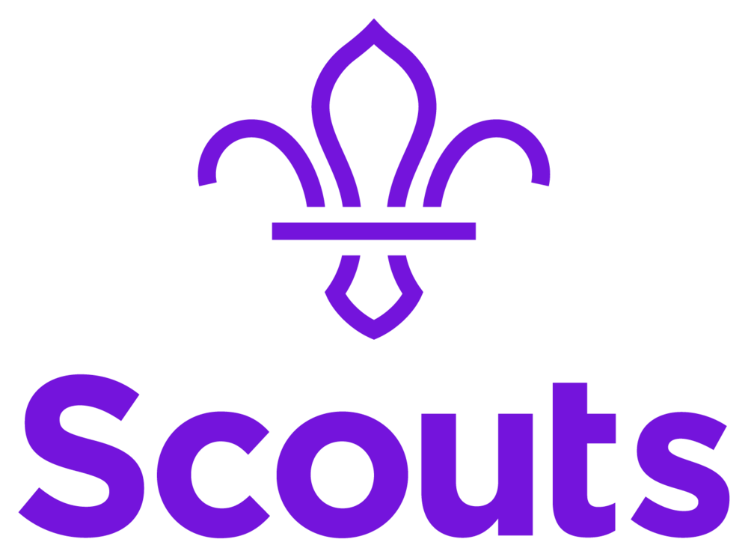 P.O.R rules relating to the Group campThe only information we need to be aware of and comply with is the information contained in the general factsheetsScout Led ActivitiesRisk assessmentActivityP.O.R RulesOther informationScouting Authorisation RequiredExtra third party insurance requiredNotification RequiredN/AFS129999 safety in Scouting: Safety ChecksFS120000 Activities – Risk AssessmentSafety checklist for leadersFS120000 Activities - Risk AssessmentFS120075  - Intouch factsheetPurple cardFS120088 Weather Forecasts in Outdoor Activities POR 9.3 and 9.5No

NoNoYes  NAN Sent to DC and GSLRatios1:12 max for Scouts1:8 max for Cubs1:6 BeaversQualificationsGreen field camp clr – Andre, Alan, and Ross. Camp StevieTerrain 0Andre, Alan, Ross, Richard, StevieAndre and Alan have food hygiene.  All adults’ disclosure cleared.  Control Measures in forceDetailed weather forecast to be obtained 3 days prior and on night beforeWell pitched tents (supervised by leaders)Careful selection of tent area taking into consideration other users, likelihood of flooding.Check of food cooked on fire by leaders – Andre/Alan has food hygiene qualEmergency phone – mobilesIntouch procedures reviewed –Becky Mcphee Intouch. Steven Thomson POC – all scout’s parents contact details to be takenFirst aid kit to be takenIn the event of an incident requiring one or more emergency services to be summoned the activity will be terminated immediately and the scouts and leaders taken to the hall as quickly as possible.HAZARDRisk before control MeasureWho is at riskSTEPS TO CONTROL RISKRISK LEVEL if controls implementedREVIEW AND DECISIONHypothermiaMediumAll on campEnsure all on activity are dressed suitably for the weather on the day All on activity to carry or wear waterproof clothing depending on the weather on the day Check suitable sleeping bags and carry mat usedBrief scouts on signsIf weather worsens  – scouts move to hallLowNo further revisionconsidered necessary at this timeGetting lostMediumAll on campUnlikely as scouts limited to grounds of hall and up to 50m into woodsWhen away on walk, leaders present with mapsEvery leader to carry mobile phoneScout Leaders spaced throughout group (with 1/2 at the end to sweep up if necessary)Regular check pointslowNo further revision considered necessary at this timeSwimmingMediumAll swimmingRoute planned to poolSingle file walkingLeader front middle and rearLeader at all crossingsBrief before walkMap and route discussed before walkAt pool trained life guards On permission to camp form details about swimming abilityAs well as leader in pool, one watching LowNo further revision considered necessary at this timeDehydrationMediumAll on campAll to take suitable water bottle for walkWater always available Brief scouts on signs of dehydrationlowNo further revision considered necessary at this timeTirednessMediumAll on campHave leaders look out for struggling scouts‘Down time’ during the camp to allow scouts to rest if necessarylowNo further revision considered necessary at this timeWeather MediumAll on campIf deemed unsuitable by the leaders at any point the camp can be closed earlyCheck weather prior to event and duringIf temperature falls below 5 deg at night and 10 degs in days leaders will consider cancelling camp.Heavy winds or extreme rain will cancel the camp.At any time any leader deems weather unsuitable – scouts will be decamped to hall.lowNo further revision considered necessary at this timeBurns and ScaldsMediumAll on campScouts taught to correctly light and use fire before using Scouts supervised when cooking their own foodLowNo further revision considered necessary at this timeFireMediumAll on campWater buckets to be readily availableAll containers of flammable liquids should be marked and stored away from fire/tentsNo cooking in tents – if weather conditions are in appropriate leaders will find alternative cooking areasAdequate spacing between tentsNo ball games or running around firesFires only light when leader present and supervisingLowNo further revision considered necessary at this timeFood poisoningMediumAll on campAll food to be checked by leader before eatingAndre/Alan have food hygiene certificateAll scouts to wash hands and alcohol gel availableNo cross contamination between cooked and raw foodLowNo further revision considered necessary at this timeSecurityMediumAll on campGround surrounded by fencing and gateLeaders to walk around camp through night and checkLighting around fieldLeaders in tents in designated areaScouts will be told of leaders sleeping arrangements and what to do in an emergencylowNo further revision considered necessary at this timeInjury from penknivesMediumScouts and LeadersAll scouts been trained during Scouts evening on how to use knives appropriatelyLeaders watching over use of knivesScouts will be reminded on health and safety during the campPen knives to be used by Scouts onlylowNo further revision considered necessary at this timeInjury from activitiesMediumAll on campLeaders will always be present during activitiesParticipants will be spoken to regarding expectations when participating in activitiesFirst-aid kit present (with first-aiders)LowNo further revision considered necessary at this time